АДМИНИСТРАЦИЯ НИКОЛАЕВСКОГО СЕЛЬСОВЕТА САРАКТАШСКОГО РАЙОНА ОРЕНБУРГСКОЙ ОБЛАСТИП О С Т А Н О В Л Е Н И Е_________________________________________________________________________________________________________      09.02.2022 года                               с. Николаевка                                    №13 -пО внесении изменений в Правила содержания сельскохозяйственных животных в личных подсобных хозяйствах на территории муниципального образования Николаевский сельсовет Саракташского района Оренбургской областиВ целях приведения Правил содержания сельскохозяйственных животных в личных подсобных хозяйствах на территории муниципального образования Николаевский сельсовет Саракташского района Оренбургской области в соответсвие с действующим законодательством:Внести изменения в постановление администрации муниципального образования Николаевский сельский советот 22.03.2017 г. №15-п следующие изменения:Пункт 4.7 Правил (приложение №1 к постановлению от 22.03.2017 г. №15-п) изложить в следующей редакции:«4.7. При строительстве хозяйственных построек для содержания и разведения животных необходимо руководствоваться Постановлением Правительства РФ от 27.07.2020 г. №1122, Постановлением Главного государственного санитарного врача РФ от 25 сентября 2007 г. N 74 "О введении в действие новой редакции санитарно-эпидемиологических правил и нормативов СанПиН 2.2.1/2.1.1.1200-03 "Санитарно-защитные зоны и санитарная классификация предприятий, сооружений и иных объектов", которыми определены расстояния от мест содержания животных до жилых помещений.»2. Настоящее постановление вступает в силу после дня его  обнародования и подлежит размещению на официальном сайте администрации Николаевского сельсовета.  ВРИО главы администрации                                               Т.В. КалмыковаРазослано: прокуратуре района, официальный сайт, в дело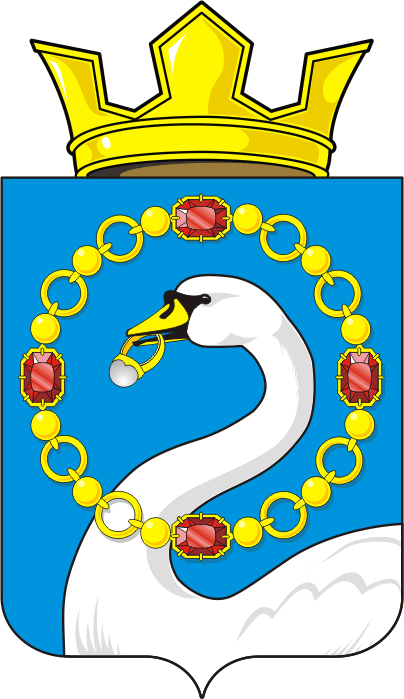 